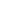 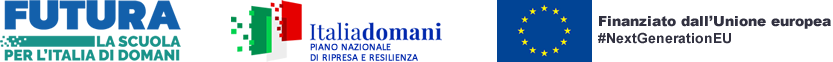 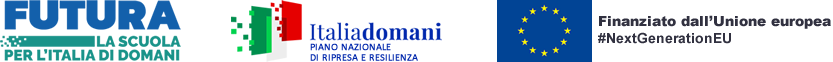 VERBALE DI DIPARTIMENTOANNO SCOLASTICO 2023/2024VERBALE DEL dipartimento DI RELIGIONE C.         N° 3DATA: 01/03/2024Docenti presenti/assenti:Il giorno 26 del mese di febbraio dell’anno scolastico 2023-2024, alle ore 15,30 nei locali dell’Istituto IIS “Via dei Papareschi” sede Centrale si sarebbe dovuto riunire il Dipartimento di Religione C., convocato con circolare n. 269 del 21/02/2024, con la quale sono stati convocati i docenti del Dipartimento. A causa dell’assenza di più membri del Dipartimento stesso in tale data, la Riunione, in accordo con il Dirigente, è riconvocata per il giorno 01/03/2024, presso la sede Succursale di Viale delle Vigne 205, come sopra indicato.Presiede la riunione la Prof.ssa Chiara Oberti, funge da segretario Guido Tracanna.Riconosciuta la validità della seduta, il presidente la dichiara aperta, dando inizio alla discussione dei seguenti punti all’ordine del giorno.Ordine del giorno:1. Verifica andamento programmazione didattica2. Stato avanzamento modulo CLIL per le materie DNL (disciplina non linguistica) inerenti l’Esame diStato 2023-20243. Programmazione attività di “Debate” interna per competizioni fra classi alla fine del mese dimaggio (*)4. Varie ed eventuali1. I docenti concordano sull’andamento regolare della programmazione didattica, che si sta svolgendo, nelle diverse Classi, come preventivato ad inizio anno. I Docenti si confrontano sulle rispettive esperienze e condividono alcune tra le pratiche didattiche più efficaci.2. Il punto 2 non riguarda tale Dipartimento.3. Non vi sono attività di programmazione previste in merito a tale punto.4. Pur comprendendo le necessità organizzative della scuola, in alcune situazioni, la mancanza dell'insegnante del gruppo di studio assistito e la conseguente permanenza dei non avvalentesi in classe, ha prodotto, in alcuni casi, dei lievi rallentamenti nell'attività didattica.La seduta del Dipartimento di Religione C. viene formalmente chiusa alle ore 15,45.Il SegretarioGuido Tracanna			Il CoordinatoreOberti ChiaraOra inizio14,15Ora fine15,45Tot. N. Ore1h e 30 min.SEDESede Succursale, Via delle Vigne 205MODALITA’ TELEMATICA///numeroNome/Cognome Presente/assenteChiara ObertiPresenteGuido TracannaPresenteMarina PasciutiAssenteMirko CalcioliAssentePresiedeChiara ObertiSegretarioGuido Tracanna